TWYFORD PARISH COUNCILMinutes of a meeting of the Full Parish Council held on Thursday 18th October 2018 at 7.30 p.m. in the Gilbert Room of Twyford Parish HallJo Nicholson - Clerk to the Parish Council –  30th October 2018. Contact: clerk@twyfordhants.org.ukAppendix 1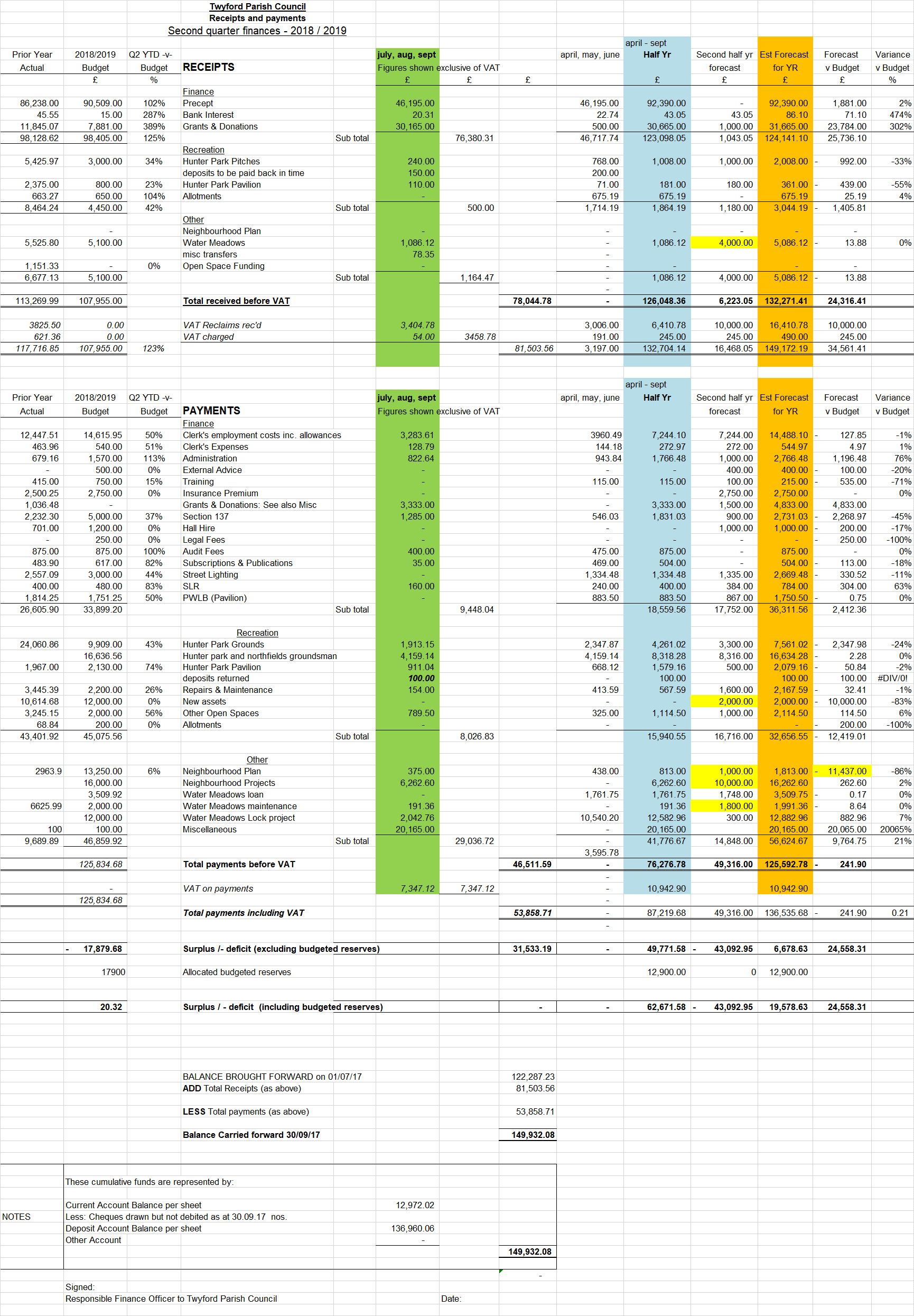 Appendix 2Councillors presentCouncillors absent/apologiesIn attendanceCouncillor Lawton (Chair)Councillor HumbyJo Nicholson (Clerk)Councillor MitchellCouncillor West (Maternity Leave)3 members of publicCouncillor WheelerCouncillor Pain Councillor SellarsCouncillor IzardCouncillor PullenCouncillor CookCouncillor Forder-StentCouncillor CorcoranItemBusiness Transacted121/18To receive and accept apologies for absence Apologies were received from Cllr Pain, Cllr Izard, and Cllr West is on maternity leave. 122/18To receive declarations of interest relevant to agenda itemsThe registered declarations were applied.  123/18To approve and sign-off, as a true record, the minutes for the Full Parish Council meeting held on 20th September 2018The minutes from 20th September 2018 were approved as a true record of events proposed by Cllr Forder-Stent and seconded by Cllr Wheeler124/18To adjourn for public participation124.1/18To receive questions from the members of the public.  ClerkAn update was provided on Graze Festival, by Roger Walker, one of the organisers.  The rain this year resulted in much less ticket sales than previous years.  The profit from the previous 3 years festival was required to fund the short fall in ticket sales.  There are therefore no reserves left to help support a festival in 2019.  The Parish Council was asked if they could provide circa £5,000 underwriting support of the event, and / or support in asking WCC the same question.  Cllr Cook asked if insurance would cover any losses in 2019 should it rain again.  The response suggested that insurance does not cover ticket losses in event of rain, unless it can be proved Health and Safety of the public is at risk. It was left for the Council to consider further, and understand the legal implications of providing financial support to a public event.  Action:  Clerk to understand the powers the Council have to provide financial underwriting support to Graze Festival for 2019124.2/18To receive the County Councillor’s report.The County Councillor was absent124.3/18To receive the District Councillors’ reports. Cllr Corcoran / ClerkCllr Cook asked what the Parish Council were doing to respond to Southampton Airport Consultation on expansion plans.  The Consultation was discussed at the Planning Committee on 4th October, where reasons to object were listed.  It was agreed at that meeting, the Clerk would draft a response.  The Clerk has also contacted SDNP to ensure it is on their radar to also object. Cllr Mitchell asked whether Twyford should run a campaign similar to ADD to object to the plans.  Cllr Corcoran informed that ADD will also be objecting to the plans, and therefore not necessary for TPC to take this on in addition.   It was suggested that Twyford work with Colden Common, Bishopstoke, Swaythling, Woolston and New Forest as allies against the airport plans.Action:  Cllr Corcoran to send Clerk amendments to the draft Consultation response.  Clerk to then send the TPC response to Southampton Airport, and circulate on TIS, and TwaT. Cllr Cook also apologised for a photo in Touch magazine, and requested it be Minuted that she does not want politics to enter into the Parish Council. Cllr Lawton noted that the work of the Parish Council should not be taken to credit a political party. Cllr Cook registered thanks to Matt Riley and Christine Hill for their work on Pumfrett’s Bank, to reveal the memorial stone. The work has already been noted by local residents.  Cllr Lawton provided a legal update, the HCC solicitor representing TPC delivered a letter to the home owner’s solicitor on the same day the bank was cut.  No correspondence or contact has been made / received since.  The volunteer work should continue over Autumn, ready for Green Smile to fulfil through their contract in 2019.  Cllr Cook also attended a tour ran by WCC planning department, to view properties investigated by enforcement. 125/18To receive an update on matters arising from the minutes of the Full Council meeting held on 20th September 2018 that are not included elsewhere on the agenda and to consider the status of progress to date ClerkThe Parish Council insurance was extended until 19th October, to enable a decision to be made at the FPC meeting tonight.  The insurance company have offered insurance now to include public liability at the lock, with 4 conditions:Follow the advice from a professional body on how to manage the area and the management of the waterSeek legal advice about the case law provided and the Councils responsibility because of the case lawSeek further advice regarding the signage and if necessary updateUpdate required within 30 days on above subjectivities on progressA discussion followed considering avenues to fulfil condition 1, which involved utilising testing by the EA, and Southern Water. A sign will need to convey a message in a positive manner.  Cllr Warwick has previously mentioned she may be able to help with funds for a sign. Action: Clerk to look in detail at what is required on return from holiday, w/c 29th October, and recommend actions for next FPC, 22nd NovemberIt was agreed for the insurance to be renewed with Came and Company, being underwritten by Hiscox, on a 3 year deal.  Proposed by Cllr Lawton, and seconded by Cllr Forder-Stent. 126/18Councillor Corcoran to provide an update on progress of the Neighbourhood Plan and agree to publish an update on progressCllr Corcoran / ClerkThe Environment Assessment has moved forward slightly, in that amends have been agreed with SDNP.  When the final report has been received by TNP, it will be circulated to TPC.  The TNP is being redrafted to take into account the SDNP’s Plan. Prior to the TNP being published for pre-submission Consultation, the plan will need to be reviewed by the EA assessor to ensure it complies with their assessment.  Prior to this, the plan will come to the TPC for approval. The flood mitigation survey results are due at end of October. There is a new development which may impact the TNP, the HRA (Habitat Regulation Assessment) procedure has recently been challenged, which means the HRA already done on TNP may need to be redone / changed. A communication to the Parish providing an update on progress needs to be published.  The Clerk has sent a draft TIS to Cllr Corcoran. Action:  Cllr Corcoran to amend Clerk’s draft email, and Clerk to circulate on TIS127/18To receive an update from the Planning Committee and any updates on any matters arising unless already covered by another agenda itemThe minutes have been published online and circulated.  The main point of discussion was the Airport Consultation. Cllr Lawton also updated that he and Cllr Mitchell are meeting Jonathan Humphreys regarding the proposed retirement home development at Hazeley Farm. 128/18To receive an update from the Finance Committee on matters arising; and to note or discuss action taken since unless already covered by another agenda itemMatters covered by items 129/18 to 132/18129/18Resolve to approve payments to be made in October 2018The payments to be made in October were reviewed and discussed. 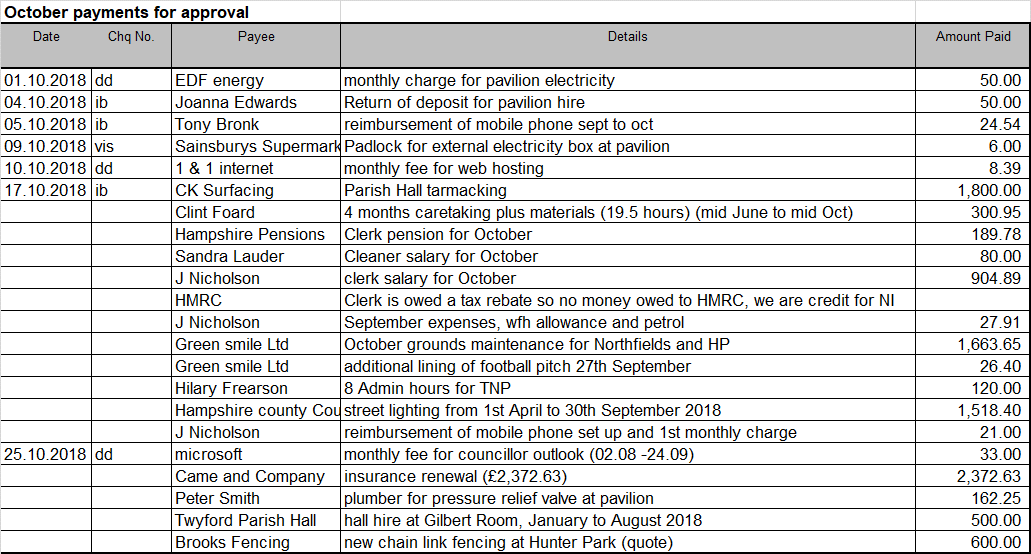 It was resolved to make the payments, proposed by Cllr Mitchell and seconded by Cllr Pullen. 130/18Resolve to approve the Q2 financials, and note year end forecast.ClerkThe Q2 financial were reviewed in detail (see Appendix 1), noting that financials are tracking to budget. The financials were approved, proposed by Cllr Pullen and seconded by Cllr Mitchell. Action:  Clerk to add flood mitigation financials to FPC agenda 22nd November131/18Resolve to approve withdrawal of £800 of funds from Parish Council bank account, held on behalf of TIW Ltd.Andy Coates provided an update on TIW Ltd accounts, and that the Parish Council hold £1,587 of funds on behalf of TIW.  The funds have been accumulated by deposits from RPA, which is split between the Water Meadow and TIW, to be used on maintenance.  There is an AGM on 3rd December, for shareholders of TIW Ltd. It was resolved to transfer the £800 to TIW Ltd, proposed by Cllr Lawton and seconded by Cllr Wheeler. 132/18Review the 5 year plan priorities, and identify funding priorities for budget setting 2019 / 2020.The Clerk had sent around a list of the Parish Councillors’ job / project list for the next 5 years.  PC’s have been requested to highlight their top priorities, so a final list can be created for budget setting.  Action:  PCs’ to send Clerk top priorities by 29th October133/18To receive an update on matters arising from the Recreation Committee; to note or discuss action taken since unless already covered by another agenda itemThe vacancy for the cricket groundsman has been advertised, and responses are due by the 9th November. The School PTA are organising a fireworks display at Hunter Park on 11th November.  The display will be Remembrance Day themed, and appropriate to Remembrance Sunday.  No banners will be used at the memorial bench.  It was highlighted by Cllrs that complaints may be received regarding fireworks at the park, and on the specific date due to it being Remembrance Day. Action:  Cllr Wheeler to request the PTA issue a communication to residents via delivered letters, and issue a communication on TIS explaining the event and the connection to Remembrance day. 134/18Councillor Corcoran to provide an update on Berry Meadow & Compton Lock Committee.1.Resolve to approve quote  for £300 from Kathy Stearne for preparing a specification  for the further works to the Meads2. Agree to send the spec out to three firms requesting quotations.3. Agree to utilise the quotes once received as a basis for obtaining further grants .As the Water Meadows keep deteriorating, and the damage has yet to be repaired from the 2004 floods, work on the Water Meadow project continues.  The next phase is for KIS Landscapes to specify the work required to repair the channels.  The work by Kathy Stearne will cost £300.  It was resolved to approve the expenditure, proposed by Cllr Corcoran and seconded by Cllr Cook.  The next phase to obtain quotes was agreed. 135/18Consider status of footpaths, byways and pavements, and report any required maintenance required.   Identify priorities for lengthsman visit w/c 7th November 2018.Cllr LawtonThe repair work to the tarmac on Searle’s Hill footpath has yet to be agreed. Cllr Lawton is continuing to contact the Head of Country Services, but has not been able to speak to anyone. Action:  Cllr Lawton to continue to contact Head of Country Services and copy in Cllr CookThe B335 pavement from Northfields bus stop through to Hockley traffic lights needs overgrowth cut back. Cllr Cook has requested Cllr Humby to action the work required.  The Lengthsman next visit is 7th November, and work priorities were discussed.  Clearing pavements and ditches around the village was identified as the priority, and the job sheet was completed during the meeting. 136/18Public Transport and Bus Stops – To receive an oral report from Councillor WheelerProgress will be reported at FPC 22nd November. 137/18Agree to support ADD seek further funds through another village letter distributionADD are requesting a further letter drop to Twyford residents, seeking financial support for the campaign.  The proposed letter was considered too long, and a small leaflet was considered more appropriate. Action:  Cllr Lawton to work with ADD on a leaflet138/18Review progress to date on previous FPC meeting outstanding actionsCllr Cook Actions were discussed and updates attached, see Appendix 2.Action:  Cllr Cook to speak to Cllr Humby regarding 103.1/18 (weight restriction sign being moved on Hazeley Road)139/18To note, for information only, significant communications on matters that are not included elsewhere on the agendaCllr Lawton spoke to Phil Tidridge regarding pollution testing kits.  The work done a few years ago would have been meaningless, as the tubes were in the wrong place.  There is currently a test in place in the village, by The Bugle.  Phil is happy to assist the Council put in place additional tubes, 6 would be required at £12 each.  The tubes would need to be in place for 1 year, and need to be adjusted to get the correct analysis.  It was considered that as traffic is one of the main issues in the village, it would be important to have these in place. Action:  Clerk to add to FPC agenda 22nd November for a resolution to provide financial and time support to implement pollution testing.Cllr Cook has received a few complaints regarding Twyford School not using the pedestrian crossing, when walking children across to the Church.  The safety considerations were discussed, and it was appreciated that crossing at the point they have used is likely to be safer than walking all the children up to the crossing. Action:  Cllr Cook to feed back to the resident that this is being done for safety reasons of the children and therefore to be supportive of the route taken by the School. 140/18To raise any items for the agenda for the Full Parish Council meeting 22nd November 2018Propose pollution testing kit is purchased, and review flood mitigation financials. ItemActionProgressOwner18th October 2018124.1/18Clerk to understand the powers the Council has to provide financial underwriting support to Graze Festival for 2019Clerk125/18The insurance company have offered insurance now to include public liability at the lock, with 4 conditions:Follow the advice from a professional body on how to manage the area and the management of the waterSeek legal advice about the case law provided and the councils responsibility because of the case lawSeek further advice regarding the signage and if necessary updateUpdate required within 30 days on above subjectivities on progressClerk to look in detail at what is required on return from holiday, w/c 29th October, and recommend actions for next FPC, 22nd NovemberClerk126/18TNP update to Parish; Cllr Corcoran to amend Clerk’s draft email, and Clerk to circulate on TISCC & Clerk130/18Clerk to add flood mitigation financials to FPC agenda 22nd NovemberClerk132/18The Clerk had sent around a list of the Parish Councillors’ job / project list for the next 5 years.  PC’s have been requested to highlight their top priorities, so a final list can be created for budget setting.  PCs’ to send Clerk top priorities by 29th OctoberAll133/18Cllr Wheeler to request the PTA issue a communication to residents via delivered letters and TIS explaining the event, and the connection to Remembrance day.IW135/18Cllr Lawton to continue to contact Head of County Services to address re-tarmacking footpath on Searle’s HillWL137/18Cllr Lawton to work with ADD on a leaflet, to be delivered to residentsWL139/18Clerk to add purchasing pollution kit (6 x £12), and time commitment, to FPC agenda 22nd November for a resolutionClerk139/18Cllr Cook has received complaint that Twyford School are not using the pedestrian crossing to access the Church.  Cllr Cook to feed back to the resident that this is being done for safety reasons and therefore to be supportive of the action.SC20th September 2018103.1/18Correspondence received to request moving the weight limit sign of 7.5 tonnes from Mare Lane further up Hazeley Road, towards the village before Humphrey Farms. PC to progress and raise with Cllr Humby18.10.18.  SC to raise with Rob HumbyPC103.3/18Southampton Airport is set to double in passenger use Action:  Clerk to add to the Planning Committee 4th October18.10.18 - doneClerk105/18Clerk to send out update on NP on TIS following approval from Cllr CorcoranTo be complete 19.10.18Clerk106.3/18Clerk to make final edit and submit comments on WLP Consultation.Clerk to obtain the comments made by Colden Common on SHLAA Consultation and send to Cllr Corcoran and Cllr Lawton.18.10.18. doneClerk110/18Insurance renewal: Cllr Cook to email Cllr Warwick to obtain an update, and explain delay in correspondence with Clerk and Cllr MitchellClerk to obtain cover note for one month18.10.18. doneSCClerk113/18Clerk to send out TIS on developments at the lock and water meadows18.10.18. doneClerk114/18Clerk to send Cllr Cook Edge IT contact number18.10.18.  SC emails sortedClerk115/18Cllr Lawton to feedback to ADD the banners look out of date18.10.18.  done.WL116/18Cllr Cook to follow up with Cllr Humby the progress on the hedge at Finches Lane  The corner of Finches Lane / Queen Street:  Cllr Cook to contact Ivan Gurdler to assess the tree for cutting back.  Cllr Cook to enquire about moving the dog bin away from the bench, and further up the bank.18.10.2018.  SC has raised with Ray Gardner, gone over 28 days18.10.18. IG has visited, and is on case. DIngram on case of moving the binSCSC19th July 201879/18Cllr Mitchell to look up status of Highcroft and Hillcroft planning applications20.09.18:  carried over18.10.2018. Hillcroft is approvedCM83/18The production of a 5 year plan is supported, and the first step was agreed to be a completion of the top 10 priorities over the coming 5 year period. Clerk to email Cllrs requesting their priorities, and compile a list.20.09.18:  118/18:  Cllrs to send Clerk thoughts by 30th September.  Clerk to send all Cllrs a list of what has been received to date, excluding Cllr Cook, who would like to work from a blank canvas.18.10.2018.  Cllrs to send Clerk their scores on top priorities by 29.10.18Clerk and All85/18Issues regarding public liability at the lock were discussedImmediate actionCllr Mitchell to put up a sign at the lock, with new wording to say TPC accept no liability.  Cllr Mitchell to send a photo of the sign, and send to the Clerk. Clerk to send photo to insurers for their records.Intermediate action (to be done up until end of current insurance policy 30th September)Cllr Lawton to set up a meeting with HCC Countryside, Cllr Rob Humby, and establish who owns what part of the lock.  Longer term (at insurance renewal, 30th September)Specify cover is required on the new policy, and await requirement from the new insurer. A public meeting will be arranged for the spring, to discuss with villagers the ownership of the lock, liability and rubbish collection. Clerk to add as an agenda item to the February 2019 FPC meeting.20.09.18.  Done.20.09.18. ongoing18.10.18.  done20.09.18. ongoing18.10.18.  received – new action item20.09.18.  in diary.CM WLClerkClerk89/18Security access to the pavilion was discussed.  Clerk to obtain quotes for automatic lights / timer light switches to prevent lights being left onClerk to change the lock access code at end of the cricket season, and inform relevant people20.09.18.  code to be changed after 30.09.18.  18.10.18. doneClerkclerk90/18Funding for the Berry Meadows Phase 2 project were discussed.  Clerk to complete forms required to obtain the agreed funds from SDNPACllr Corcoran to present to the TPC specific figures for each stream of work, with priorities20.09.18.  ongoing18.10.18.  ongoingClerkCC21st June 201857.3/18Cllr Lawton to ask Stuart Gilmour to attend a FPC meeting to provide an update for Twyford.20.09.18.  no response received. Ongoing18.10.18. Cops and Coffee happening 1st Nov. WL62/18Clerk and Cllr Wheeler to investigate the water charges to Hunter Park, and whether a meter reading is due.20.09.18.  carried overClerk and IW66/18The developer has created updated plans for Site 26.  Clerk to add TNP new version, and amended developer plans to be presented, on the next FPC agenda, 19th July20.09.18.  ongoingClerkAnnual Meeting 24th May 2018140/17Update on dog bins and whether more cost effective to move over to dual purpose bins21.06. Clerk emailed David Ingram 20.06.18 to chase progress.  Ongoing20.09.18.  Clerk to send Cllr Cook an email on action taken to date, as no response from WCC (sent to SC 26.09.18)18.10.18.  Cllr Cook sent to D Ingram, who is working on itClerk164/18Cllr Cook to update on costs of moving the telephone box and resolve to sign the adoption contract.  Cllr Cook to present a written quotation to the Clerk (197/18).21.06. Cllr Cook is trying to progress. Ongoing20.09.18.  ongoing18.10.2018. ongoingSC215/18Clerk to update on progress with Countryside, to repair the tarmac on footpath from Searle’s Hill to St Mary’s Church21.06. Clerk to email Helen Barber20.09.18.  Cllr Lawton had sent an email to head of country services regarding the tarmac path on Searle’s Hill, and has had no reply.  The clerk has had no reply from Countryside services either.  To be followed up.18.10.18. ongoing.  Cllr Lawton to copy in SC (135/18)Clerk35/18Cllr Corcoran to review and amend the draft terms of reference for the Neighbourhood Plan technical team and send to clerk, to be approved at FPC.21.06. Carried over20.09.18.  carried over18.10.18. carried overCC36/18Clerk to draft Subject Access Request procedure under GDPR legislation, and present to FPC for approval21.06. Carried over20.09.18.  carried over18.10.18.  carried overClerk36/18Clerk to draft a procedure for dealing with press / media, and present to FPC for approval21.06. Carried over20.09.18.  carried over18.10.18.  carried overClerk39.3/18With regards to appointing Panda Fencing to install the Spinner.  Cllr Cook to have sight of all paperwork, and provide confirmation to the Clerk.  Once provided the work can commence.21.06. In progress.20.09.18. ongoing18.10.2018. to be installed mondaySC51.3/18HPTA to write an email to go out on TIS and TwaT informing residents of the planned resurfacing work, and the procedure for non members to book a court.  21.06. Ongoing. Clerk to follow up with HPTA20.09.18.  procedure is ongoing. Clerk19th April 20184.3/18With regards to the Section 106 money from Sandyfields development; Cllr Izard and Cllr Lawton to meet to agree how to move this forward, and submit request to improve roads in Twyford.21.06.  WL waiting to hear from Cllr Izard. Clerk to email RI. 20.09.18.  ongoing18.10.18. ongoingWL11/18More detail on Neighbourhood Plan spend pre April 2015 is also required, to be added to the year end accounts. 2018.  TNP spend carried over.20.09.18.  ongoingClerk16/18Berry Meadows phase 2:  Clerk to add Kathy Stearne recommended measures to FPC agenda 24th May 2018To do FPC 19th July 2018. 20.09.18.  ongoing.Clerk16/18Clerk is able draw some of the £6,000 grant for the lock project from SDNPA.21.06. carried over20.09.18.  ongoing.Clerk15th March 2018203/18If Councillor does not wish to receive the PC remuneration, they are to write to the Clerk.  Clerk to publicise the remuneration availability21.06. Clerk to follow up with CC (emailed him 27.06.187), then publish policy. 20.09.18. clerk to publish on website and notice boardsCC / Clerkclerk15th February 2018180/18A request was made that if the access code to the key lock at the pavilion is updated, that a cascade procedure is formulated, so everyone concerned is informed. Clerk to write procedure21.06. carried over.20.09.08.  carried over.Clerk25th January 2018156.2/18Cllr Cook to request WCC take Norris Bridge down to one lane, with right of priority access heading out of Twyford, and pedestrians be allocated walkway down one side of the bridge. 21.06. ongoing.20.09.18.  ongoing.SC163/18Cllr Mitchell enquired as to the benefit of the 7.5 ton weight limit sign outside the shop, which can only be seen from Finches Lane.  Cllr Mitchell is contacting Neville Crisp to propose the sign to be removed21.06. CM to contact Neville Crisp.20.09.18.  new proposal received. Ongoing.CM172/18Cllr Wheeler updated that a van had been damaged by an overgrown hedge on the side of Finches Lane. Clerk to request Highways to take the hedge back to the wall21.06. Emails currently being exchanged on matter. Ongoing. 20.09.18.  ongoing.Clerk21st September 201790/17Cllr West updated that she has been unable to progress the pollution testing, as has not been able to make contact with Jemma Barter. Clerk to find related emails, and Cllr Cook to make contact if required.21.06. Tubes cannot be located.  Clerk contacted Jemma Barter for cost to purchase tubes. Ongoing. 20.09.18.  Cllr Cook will speak to environment agency18.10.18. new item 139/18ClerkSC93.2/17Action: Clerk to formulate a procedure for a quick response to an alert from WCC of travellers in the area.21.06. To do. 20.09.18.  Clerk to request Colden Common cascade procedureClerk